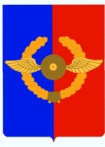 Российская ФедерацияИркутская областьУсольское районное муниципальное образованиеА Д М И Н И С Т Р А Ц И Я Городского поселенияСреднинского муниципального образованияП О С Т А Н О В Л Е Н И Еот 11.02.2019 г.                              р. п. Средний                                          № 17О создании Совета женщин при администрации городского поселения Среднинского муниципального образования В целях защиты прав и законных интересов женщин, материнства и детей, пропаганды семейных традиций, организации досуга семей и вовлечения их в общественную жизнь городского поселения Среднинского муниципального образования, руководствуясь ст. 23,47 Устава городского поселения Среднинского муниципального образования П О С Т А Н О В Л Я Е Т:1. Утвердить Положение о Совете женщин (Приложение № 1).2. Создать Совет женщин при администрации городского поселения Среднинского муниципального образования в составе:- Сарычева Галина Дмитриевна– пенсионер – председатель;- Чернякова Светлана Валерьевна –– инспектор по библиотечному обслуживанию- секретарь;- Сопленкова Оксана Александровна – специалист - делопроизводитель – член комиссии;- Вырезкова Ольга Геннадьевна – индивидуальный предприниматель, депутат думы при администрации городского поселения Среднинского муниципального образования – член комиссии;- Спивакова Людмила Викторовна - индивидуальный предприниматель – член комиссии;- Назарова Наталья Алексеевна - в/ч 34055-в – член комиссии;- Пылаева Ирина Викторовна - в/ч 34055-в – член комиссии;- Комарова  Валентина Александровна- в/ч 26221-член комиссии;- Корень Наталья Викторовна – школа искусств-член комиссии;- Сарычева Галина Дмитриевна –совет Ветеранов-член комиссии;- Архинчеева Евгения Алексеевна-в/ч 34055-в – член комиссии;- Фарухян Татьяна Владимировна- МБОУ Белая СОШ-член комиссии;- Попова Людмила Жоржевна-житель поселка-член комиссии;-  Щербакова Анастасия Николаевна-д/сад-член комиссии.3.тУтвердить перспективный план работы Совета женщин на 2019 год (Приложение № 2).4. Специалисту делопроизводителю Сопленковой О.А. опубликовать данное постановление в средствах массовой информации и разместить в информационно-телекоммуникационной сети «Интернет».5. Контроль за исполнением настоящего постановления оставляю за собой.Глава городского поселения Среднинского муниципального образования                                                  В.Д. Барчуков                                                                      Приложение № 1                                                                     УТВЕРЖДЕНОПостановлением главы Среднинского муниципального образованияот 11.02.2019 г. № 17ПОЛОЖЕНИЕО Совете женщин при администрации городского поселения Среднинского муниципального образованияОбщие положенияСовет женщин администрации городского поселения Среднинского муниципального образования является добровольной, независимой, самоуправляемой, некоммерческой, общественной организацией.Создан в целях защиты прав и законных интересов женщин, материнства и детей, пропаганды семейных традиций, организации досуга семей и вовлечения их в общественную жизнь городского поселения Среднинского муниципального образования.Совет женщин работает в тесном контакте с общественными организациями, осуществляющими деятельность на территории городского поселения.Совет в своей работе руководствуется в строгом соответствии с Конституцией, Федеральными и областными законами. нормативными актами Иркутской области, Уставом городского поселения Среднинского муниципального образования и настоящим положением.Членами женского Совета могут быть активные жители поселения независимо от возраста, образования и социального положения.Цели и задачиАктивное вовлечение женщин в управление делами общества.Создание наиболее благоприятных условий для активного участия женщин в общественных делах на территории поселения.Укрепление статуса семьи, материнства, родительства, защита прав ребенка. Развитие творческих способностей членов   семьи. Пропаганда семейных ценностей, здорового образа жизни, духовно-нравственного воспитания молодежи.Материальная и моральная помощь многодетным семьям, неблагополучным семьям, одиноким матерям, инвалидам, пенсионерам. Состав советаСостав совета женщин и его председатель избирается общим собранием и утверждается Главой администрации городского поселения Среднинского муниципального образования.Совет формируется из жителей поселка, из представителей предприятий, организаций на территории Среднинского муниципального образования.В состав Совета входит работник администрации городского поселения Среднинского муниципального образования.Председатель и члены Совета работают на общественных началах. Полномочия советаИмеет право вовлекать женщин поселка в общественную деятельность, привлекать их к организации выставок, концертов, семинаров, организации иных муниципальных мероприятий.Подавать предложения по вопросам улучшения положения женщин, семей, ребенка в администрацию городского   поселения Среднинского муниципального образования. Организация деятельности СоветаРаботой Совета руководит председатель, а в его отсутствие – заместитель.Председатель Совета женщин:- осуществляет руководство работой Совета- ведет заседание Совета женщин- обеспечивает и контролирует выполнение решений Совета.Обязанности секретаря:- осуществляет подготовку документов к заседаниям Совета женщин- готовит протоколы заседаний Совета женщинЗаседания Совета женщин проводятся 1 раз в квартал.По итогам заседания Совета женщин оформляется протокол заседания, подписываемый председателем и секретарем.                                                                     Приложение № 2                                                                     УТВЕРЖДЕНОПостановлением главы Среднинского муниципального образованияот 11.02.2019 г. № 17ПЕРСПЕКТИВНЫЙ ПЛАН РАБОТЫСОВЕТА ЖЕНЩИН НА 2019 ГОД№МероприятияДата проведенияОтветственный1.Проведение заседания женского Совета, составление и утверждение плана работы.   январьЖенский Совет2.Совместно с организациями поселка проведение праздничных мероприятий в честь 23 февраля.февральЖенский СоветАдминистрацияВоинские части3.Принять участие в праздничном мероприятии в честь 8 марта. мартЖенский СоветАдминистрация4.Принять участие в организации «Масленицы» совместно с администрацией. Выставка рукоделий.мартЖенский СоветАдминистрация5.Проведение заседаний женского совета и составление протоколов.1 раз в кварталВ течении годаЖенский СоветАдминистрация6.Участие в мероприятиях санитарной очистки, озеленении поселка. апрельЖенский СоветАдминистрация7.Организация и проведение праздничных мероприятий, посвященных Дню Победы. Организация поздравлений ветеранов и лиц, приравненных к этой категории.Апрель Май Воинские части Женский СоветАдминистрация, гарнизона, Совет ветеранов8.Организация Дня защиты детей, совместно с администрацией поселка.МайиюньЖенский СоветАдминистрацияВоинские части9.День отцов. Конкурс рисунков или фото «мой папа».июньЖенский Совет10.Принятие участия в районном женском турслете.ИюньЖенский Совет11.Проведение Дня Молодежи.Организация и проведение конкурса «Лучший двор».июньЖенский СоветВоинские части12.Организация детей в каникулярное время в поселке.Июнь - июльЖенский Совет13.Веселые старты для дошкольников.июльЖенский Совет14.День семьи, любви и верности.Веселые старты с участием многодетных семей.июльЖенский Совет15.Проведение праздничных мероприятий посвященных Дню поселка.августЖенский СоветАдминистрация16.Проведение праздничных мероприятий посвященных Дню Авиации.августЖенский СоветАдминистрация17.Участие в организации Дня Знаний. Провести рейд по малообеспеченным семьям поселка и проверить подготовку детей к школе, заготовку овощей. Выявить нуждающихся. Оказать помощь.АвгустсентябрьЖенский СоветАдминистрацияМБОУ Белая СОШ18.Организовать и провести беседу с трудными подростками поселка. Организовать «круглый стол» с родителями.СентябрьоктябрьноябрьЖенский СоветЖенский Совет19.Оказание помощи в проведении праздничных мероприятий, посвященных Дню матери.Подготовить поздравление для одиноких и многодетных матерей.ноябрьЖенский СоветАдминистрация20.Оказание помощи в проведении новогодних праздников, вручение новогодних подарков.декабрьЖенский СоветАдминистрация21.Итоговое заседание, подведение итогов, утверждение плана 2020 год.декабрьЖенский Совет22.Оказание помощи многодетным семьям. Пропаганда семьи.В течении годаЖенский Совет23.Провести рейд совместно с представителями администрации поселка, обследование жилищно-бытовых условий несовершеннолетних детей находящихся под опекой, выявить в оказании какой помощи они нуждаются и решить вопрос о ее оказании.В течении годаЖенский Совет24.Культурно-массовая работа в поселке, организация досуга престарелых и одиноких жителей.В течении годаЖенский Совет25.Оказать помощь пожилым одиноким людям.В течении годаЖенский Совет26.Сбор и распределение гуманитарной помощи.В течении годаЖенский Совет27.Вечера поэзии.В течении годаЖенский Совет28.Поздравление семей-долгожителей. Вечера.В течении годаЖенский Совет29.Обучение людей старшего возраста работе на компьютере молодежью.  В течении годаЖенский Совет30.Предоставление бесплатной юридической консультации для малообеспеченных семей.В течении годаЖенский СоветАдминистрация